Σύλλογος Γονέων & Κηδεμόνων 9ου Δημοτικού Σχολείου ΑμαρουσίουΑΠ: 21 /Μαρούσι, 10-5-17Αγαπητοί γονείς,Ο Σύλλογος Γονέων και Κηδεμόνων του 9ου Δημοτικού Αμαρουσίου διοργανώνει και φέτος την εκδρομή του Συλλόγου στις 10 Ιουνίου 2017, ημέρα Σάββατο, στο THE RANCΗ Κ. Skouras S.A. που βρίσκεται στο Σοφικό Κορινθίας.Η αναχώρηση θα γίνει στις 8:00 από το Σχολείο και η επιστροφή πίσω στο Μαρούσι περίπου στις 19:00.Το κόστος συμμετοχής για την εκδρομή ανά άτομο (γονείς ή μαθητές/τριες) είναι:6 ευρώ το άτομο για την είσοδο στο THE RANCΗ Κ.Skouras S.A.και τη συμμετοχή σε όλες τις δραστηριότητες.14 ευρώ το άτομο για όποιον επιθυμεί και φαγητό (συμπεριλαμβάνονται και τα 6€ της εισόδου). Το Φαγητό προσφέρεται σε μπουφέ και περιλαμβάνει: 2 σαλάτες εποχής, τυρόπιτα ταψιού, κοτόπουλο στο φούρνο με πατάτες, παστίτσιο και επιδόρπιο.8€ το άτομο για το εισιτήριο στο λεωφορείο.Tα πακέτα επιλογής τα οποία ο ενδιαφερόμενος πρέπει να επιλέξει με ένα Χ είναι τα εξής: Οι συμμετοχές και τα χρήματα θα συγκεντρώνονται από τα μέλη του Συλλόγου που θα βρίσκονται για τον σκοπό αυτό καθημερινά στο σχολείο μας  (χώρος προσέλευσης Σχολείου) κατά τις ώρες προσέλευσης και αποχώρησης των μαθητών, μέχρι το μεσημέρι της Δευτέρας 29 Μαΐου 2017. Λίγα λόγια για τον προορισμό:Το THE RANCΗΚ. Skouras S.A. βρίσκεται σε απόσταση μόλις 97χλμ.  από την Αθήνα, σε μια φυσική κοιλάδα σε πευκόδασος στο Σοφικό Κορινθίας. Ο συγκεκριμένος προορισμός αποτελεί μία επιλογή όπου τα παιδιά θα μπορούν με ασφάλεια να απολαύσουν σε οργανωμένο χώρο τις δραστηριότητες του πάρκου (βόλτες με άλογα, τοξοβολία, επιβίβαση στο τρενάκι και την άμαξα, γήπεδο ποδοσφαίρου, μπάσκετ, πισίνα κ.ά.) και οι γονείς σε παρέες να απολαύσουν κάποιες στιγμές ξεγνοιασιάς.Για όσους δεν επιλέξουν το πακέτο που περιλαμβάνει και φαγητό, μπορούν να ετοιμάσουν ένα ανοιξιάτικο  πικ-νικ, το οποίο θα απολαύσουν στα ξύλινα τραπέζια και παγκάκια που διαθέτει η κατασκήνωση και σε άλλους χώρους. Ηλεκτρονική σελίδα THE RANCΗ  https://www.ranch.gr-------------------------------------------------------------------------------------------------------------------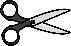 ΔΗΛΩΣΗ ΣΥΜΜΕΤΟΧΗΣΕπιθυμώ να συμμετάσχω στην ημερήσια εκδρομή στις 10 Ιουνίου 2017 με το πακέτο των : Ονοματεπώνυμο γονέα…………………………………………………………………………………………………………………….Αριθμός ατόμων ………………τηλ. Επικοινωνίας……………………………………………...Για οποιαδήποτε διευκρίνιση επικοινωνήστε με τον Πρόεδρο του Συλλόγου 6972713747 (κ.  Δάρα Δ.)6 ευρώ το άτομο για την είσοδο στο Ranch K. Skouras S.A. και την συμμετοχή σε όλες τις δραστηριότητες.Συν 8€ το άτομο για το εισιτήριο στο λεωφορείο.ΣΥΝΟΛΟ : 14€ το άτομο.14 ευρώ το άτομο για όποιον επιθυμεί και φαγητό (συμπεριλαμβάνονται και τα 6€ της εισόδου).Συν.8€ το άτομο για το εισιτήριο στο λεωφορείο.ΣΥΝΟΛΟ:22€ το άτομο14 € ανά άτομο22€ ανά άτομο(σημειώστε  Χ αντίστοιχα με την επιλογή)